Joseph Smith when humbly praying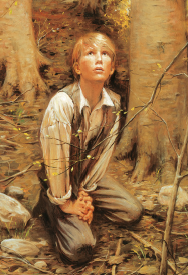 Saw the Father and the SonAs They are in all Their glory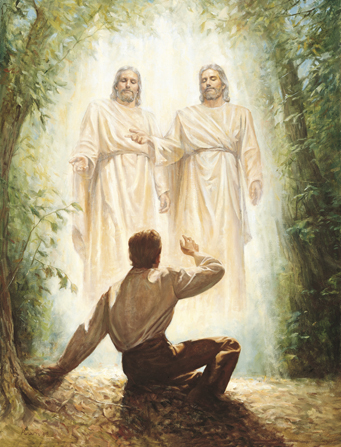 Brighter than the noonday sunGive Them glory give Them honor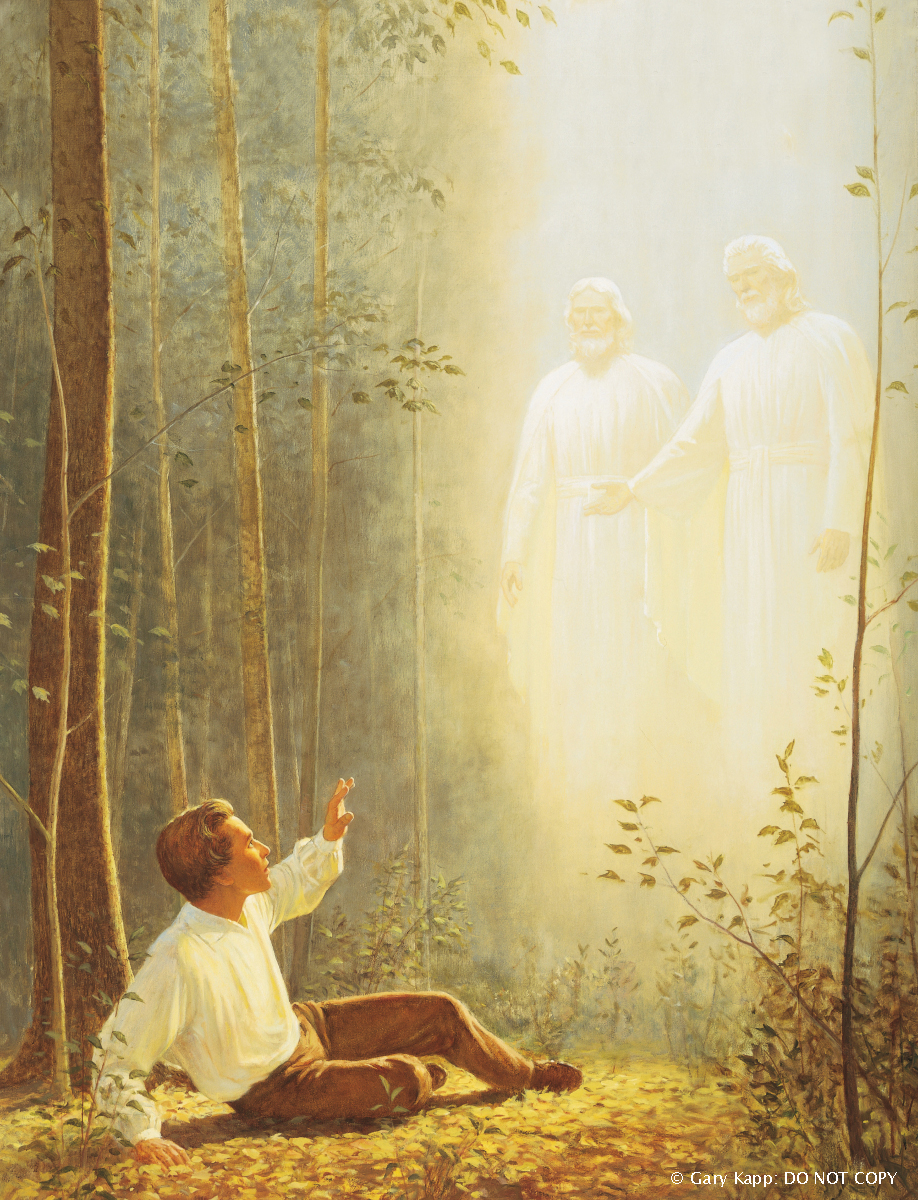 For the truths restored through prayerGod above shall beam His light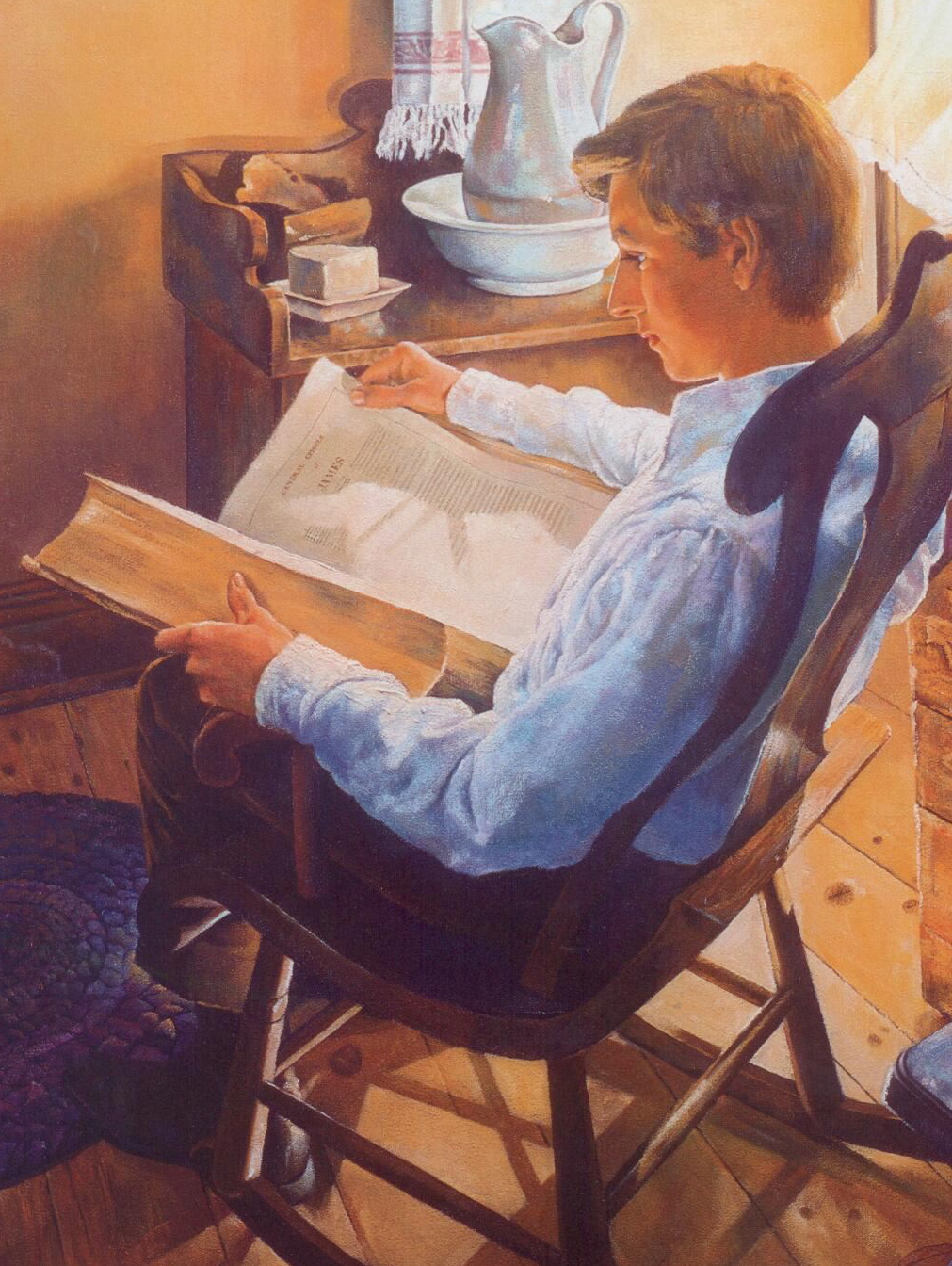 Into your heart these truths to shareJoseph then was called by God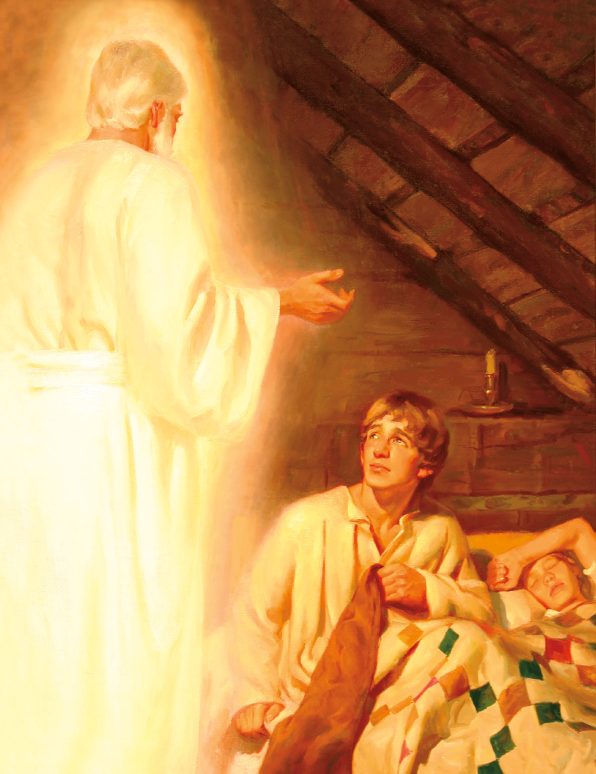 To bring to light His holy wordIn the Book of Mormon we will find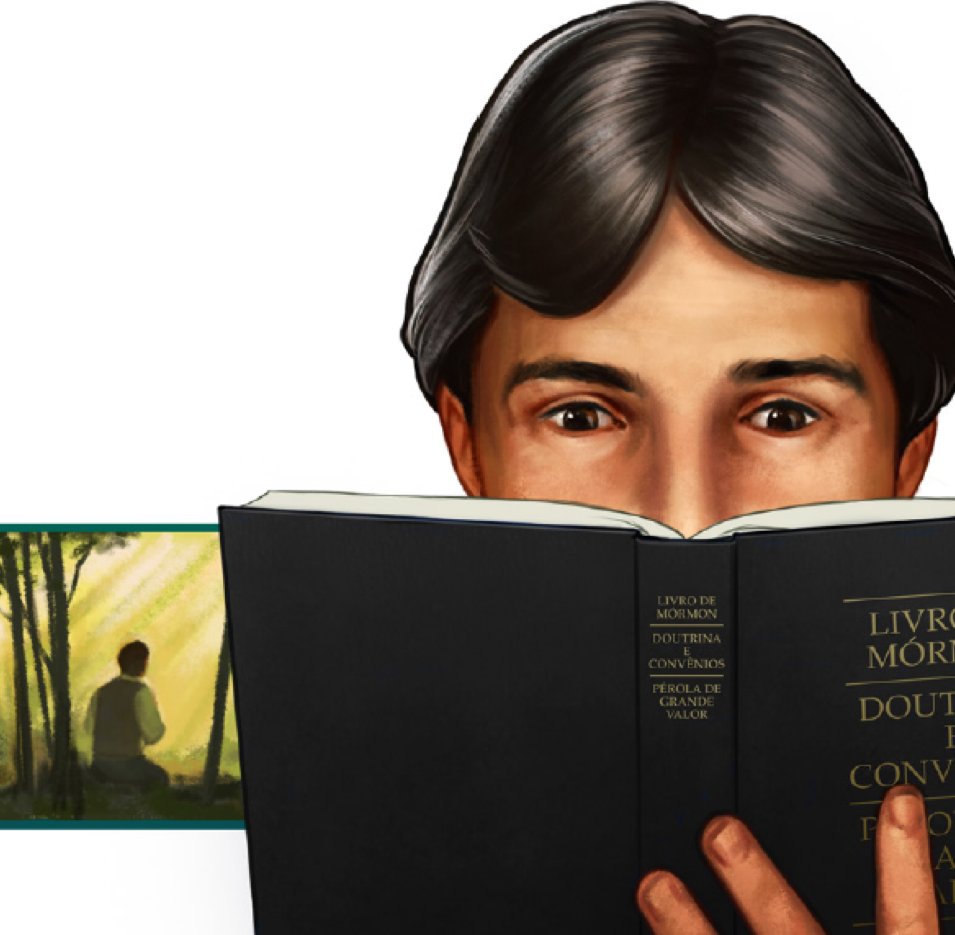 God’s precious truth restoredRead it daily, seek and ponder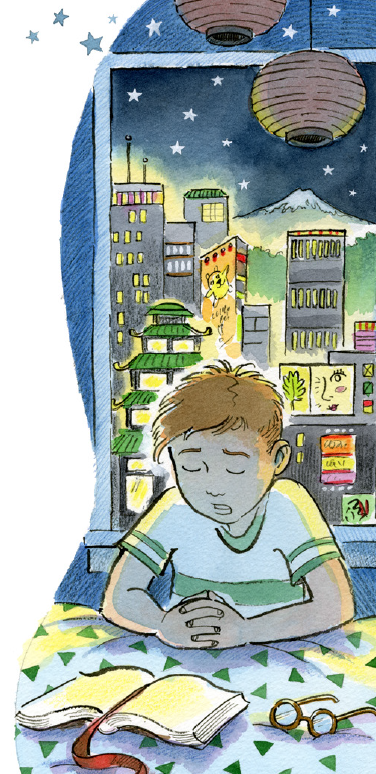 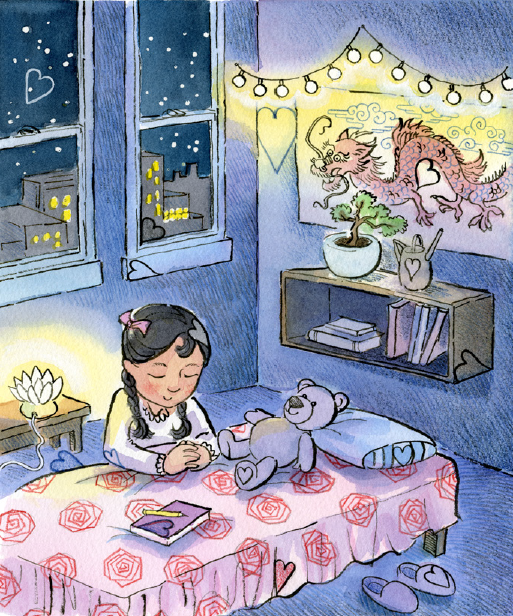 And lift up your soul in prayerGod above shall beam His light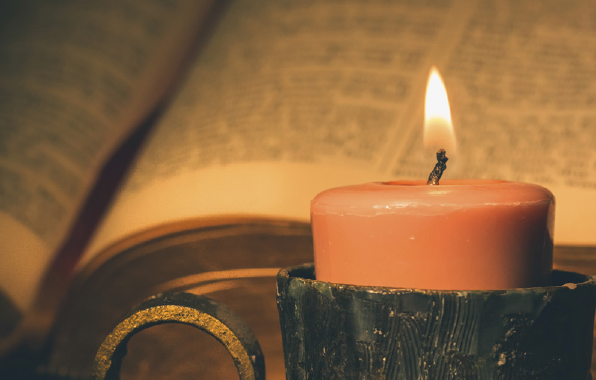 Into your heart its truth to share